1.選書網址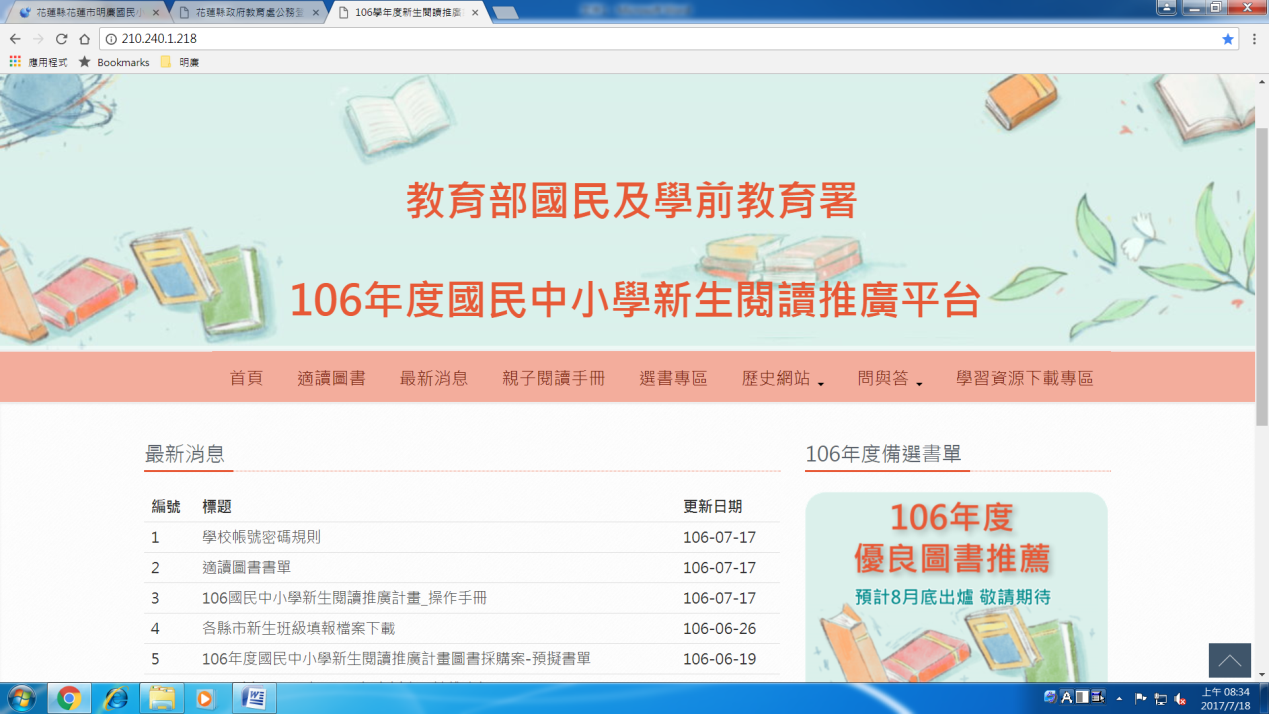 2.點選適讀圖書(國小)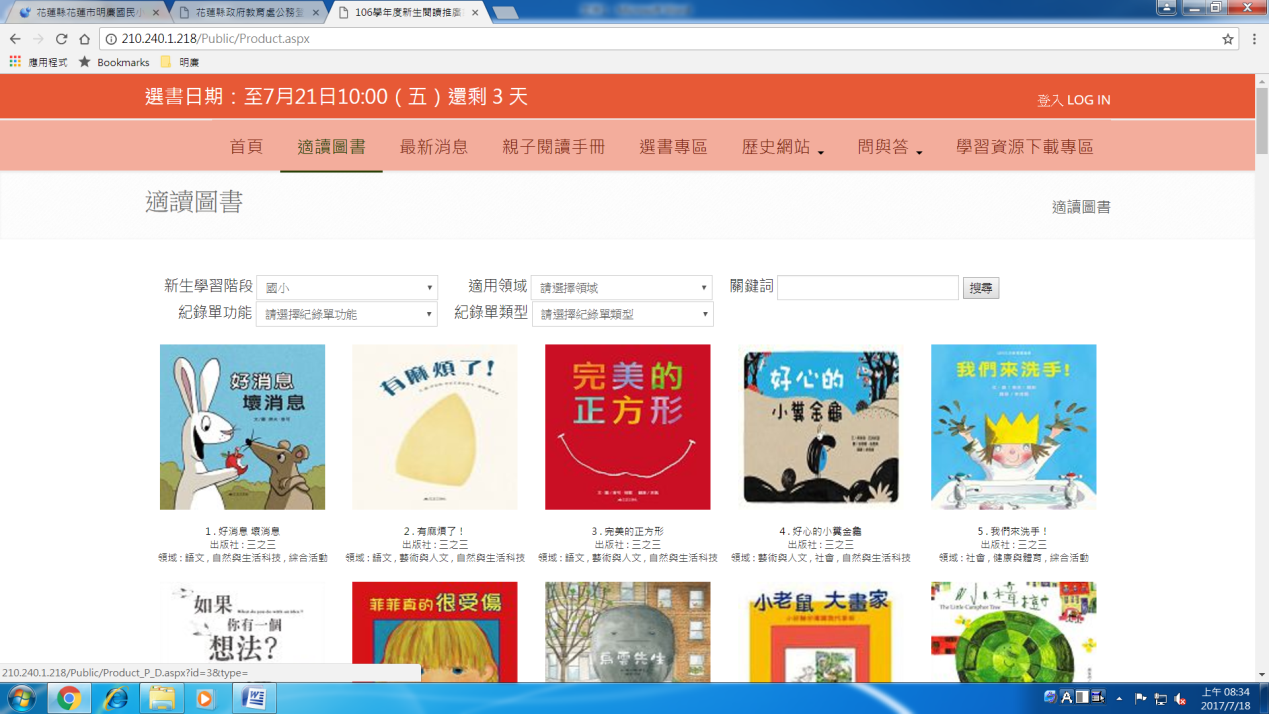 3. 點選書名或圖片可進入書籍詳細介紹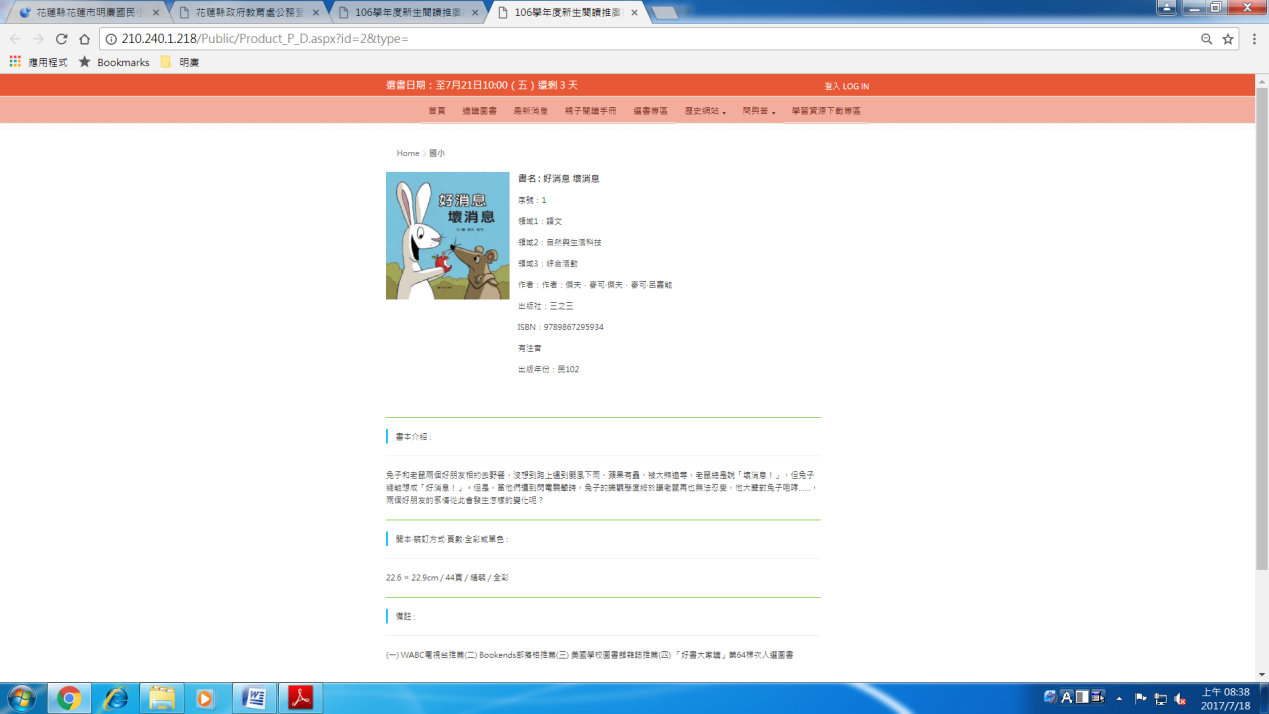 